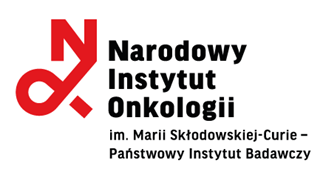 FORMULARZ OFERTOWYDotyczy: postępowania o udzielenie zamówienia publicznego prowadzonego na podstawie art. 275 pkt. 1 ustawy Pzp  na usługę serwisu pogwarancyjnego sprzętu zakupionego w projekcie „ONKO.SYS”.Nr sprawy TP-98/23/DWOfertę SKŁADA:* niepotrzebne skreślićOFERTA WYKONAWCYUbiegając się o udzielenie zamówienia publicznego na usługę serwisu pogwarancyjnego sprzętu zakupionego w projekcie „ONKO.SYS” składam(my) niniejszą ofertę.Oferuję(-jemy) wykonanie zamówienia zgodnie z opisem przedmiotu zamówienia, którego treść stanowi załącznik nr 3.1/3.2 do SWZ oraz zgodnie z zasadami i warunkami określonymi w SWZ,  przy uwzględnieniu wszystkich składników związanych z realizacją przedmiotu zamówienia wpływających na wysokość ceny za cenę:Część nr 1 - Usługa serwisu pogwarancyjnego serwerów, przełączników;Łączna cena brutto: ………………………… PLNsłownie złotych: ………………………………………………………………………………………………..………wyliczoną zgodnie z Formularzem cenowym stanowiącym integralną część oferty (załącznik nr 2.1 do SWZ).Oświadczam/y, że powyższa cena brutto zawiera wszystkie koszty, jakie ponosi Zamawiający w przypadku wyboru niniejszej oferty.Zgłoszenia serwisowe będą przekazywane: telefonicznie na nr tel.: ……………………………………..., lubadres e-mail: ……………………………………………………..., lubudostępniony internetowy system zgłoszeń serwisowych: ……………………………………………………………(należy określić co najmniej jedną możliwość z wymienionych)Część nr 2 - Usługa serwisu pogwarancyjnego macierzy dyskowej;Łączna cena brutto: ………………………… PLNSłownie złotych: ………………………………………………………………………………………………..………wyliczoną zgodnie z Formularzem cenowym stanowiącym integralną część oferty (załącznik nr 2.2 do SWZ).Oświadczam/y, że powyższa cena brutto zawiera wszystkie koszty, jakie ponosi Zamawiający w przypadku wyboru niniejszej oferty.Zgłoszenia serwisowe będą przekazywane: telefonicznie na nr tel.: ……………………………………..., lubadres e-mail: ……………………………………………………..., lubudostępniony internetowy system zgłoszeń serwisowych: ……………………………………………………………(należy określić co najmniej jedną możliwość z wymienionych)III. OŚWIADCZENIAOświadczam(-my), że zapoznałem(-liśmy) się z warunkami zawartymi w SWZ oraz w projektowanych postanowieniach umowy, które zostaną wprowadzone do treści zawieranej umowy i akceptuję (-emy) je w całości. Oświadczam(-my), że otrzymałem(-lismy) wszystkie niezbędne informacje potrzebne do przygotowania oferty i w razie wybrania mojej (naszej) oferty zobowiązuję(-jemy) się do podpisania umowy na warunkach zawartych w projektowanych postanowieniach umowy stanowiących załącznik nr 6 do SWZ  oraz w miejscu i terminie określonym przez Zamawiającego.Zgodnie z treścią art. 225 ust. 2 ustawy PZP informuję, że wybór naszej  oferty:nie będzie prowadzić do powstania obowiązku podatkowego po stronie Zamawiającego, zgodnie z przepisami o podatku od towarów i usług* będzie prowadzić do powstania obowiązku podatkowego po stronie Zamawiającego, zgodnie z przepisami o podatku od towarów i usług, w następującym zakresie*: Informuję(-jemy), że zamierzamy* / nie zamierzamy* powierzyć części zamówienia podwykonawcom, jeżeli TAK, należy wypełnić poniższą tabelę; Wykaz części zamówienia, które wykonanie  Wykonawca zamierza powierzyć podwykonawcom:Oświadczam(-y), że  oferta nie zawiera/zawiera (właściwe podkreślić) informacji(-e) stanowiących(-e) tajemnicę przedsiębiorstwa w rozumieniu przepisów o zwalczaniu nieuczciwej konkurencji. Informacje zawarte na stronach ………… stanowią tajemnicę przedsiębiorstwa w rozumieniu art. 11 ust. 4 Ustawy O Zwalczaniu Nieuczciwej Konkurencji i nie mogą być udostępniane przez Zamawiającego. *Oświadczam(-y), że wypełniłem obowiązki informacyjne przewidziane w art. 13 lub art. 14 RODO wobec osób fizycznych, od których dane osobowe bezpośrednio lub pośrednio pozyskałem w celu ubiegania się o udzielenie zamówienia publicznego w niniejszym postępowaniu.**Załącznikami do niniejszego formularza stanowiącymi integralną część oferty są:....................................................................................................................................................................................* niepotrzebne skreślićInformacja dla Wykonawcy:UWAGA:Zamawiający zaleca przed podpisaniem, zapisanie dokumentu w formacie .pdfFormularz oferty musi być opatrzony przez osobę lub osoby uprawnione do reprezentowania wykonawcy, kwalifikowanym podpisem elektronicznym lub podpisem zaufanym lub podpisem osobistym (e-dowód) i przekazany Zamawiającemu wraz z dokumentem(-ami) potwierdzającymi prawo do reprezentacji Wykonawcy przez osobę podpisującą ofertę.Nazwa Wykonawcy       …………………………………………………………………………………                …           …………………………………………………………………………….…..wpisany do:Rejestru przedsiębiorców Krajowego Rejestru Sądowego prowadzonego przez Sąd Rejonowy ……………………...………….. pod nr KRS .....................miejsce pobrania/uzyskania ww. dokumentu bezpośrednio za pomocą bezpłatnej krajowej bazy danych lub wykorzystania dokumentu złożonego do innego postępowania prowadzonego przez Zamawiającego:.......................................................................................................lub do Centralnej Ewidencji i Informacji o Działalności Gospodarczej .................................................................miejsce pobrania/uzyskania ww. dokumentu bezpośrednio za pomocą bezpłatnej krajowej bazy danych lub wykorzystania dokumentu złożonego do innego postępowania prowadzonego przez Zamawiającego:…………........................................................................NIPREGONAdres:Województwo:Telefon:Adres e-mail:Osoba upoważniona do kontaktów z Zamawiającym: e-mail,  nr telefonu:  Wykonawca jest:mikroprzedsiębiorstwem,małym przedsiębiorstwem,średnim przedsiębiorstwem,jednoosobową działalnością gospodarczą,osobą fizyczną nieprowadzącą działalności gospodarczej,innym rodzajem*Lp.Nazwa (rodzaj) towaru lub usługa których dostawa lub świadczenie będzie prowadzić do powstania  obowiązku podatkowego po stronie ZamawiającegoWartość bez kwoty podatku1Lp.Powierzona część zamówieniaWartość lub procentowa część powierzonej części zamówieniaNazwa podwykonawcy1L.P.Nazwa dokumentu utajnionegoUzasadnienie faktycznei prawneDokument potwierdzający przyczynę i ważność utajnienia /dokument załączyć do oświadczenia/1.2.